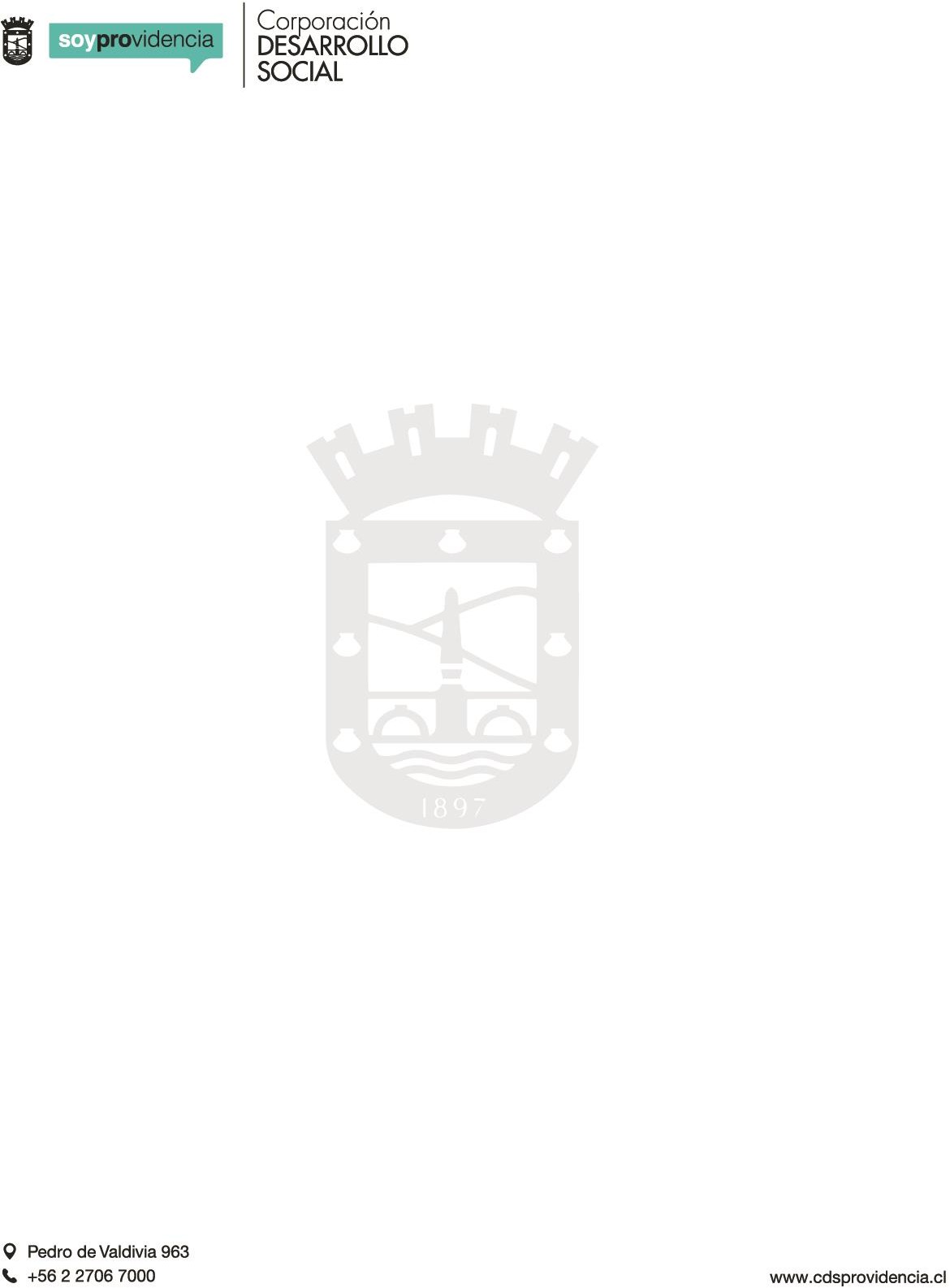 Planificación Liceo Siete PRIORIZACIÓN CURRICULAROBJETIVOS IMPRESCINDIBLES 2022Valor del mes: Protección al medio ambiente  Frase motivacional: Trabajos Interdisciplinarios:☒ No.☐ Si. Departamento: Filosofía .     Asignatura: Filosofía .Planes y/o Coordinaciones☐ Medio Ambiente. 			☐ Plan de Apoyo a la Inclusión.☐ Plan Integral de Seguridad Escolar. 		☐ Plan de Afectividad, Sexualidad y Género.☐ Plan de gestión de la Convivencia Escolar. 	☐ Plan de Formación Ciudadana.NOTA: A TRAVÉS DEL USO DE PLATAFORMA SE INFORMA A ESTUDIANTES FECHA DE      LIBERACIÓN DE ACTIVIDADES Y FECHA DE ENVÍO DE LAS TAREAS AL DOCENTE, SEGÚN ASIGNATURA.NIVEL: 1ero medioObjetivo Imprescindible AbordadoActividades a Desarrollar (Acceso por Materiales)Profundización en texto escolarMINEDUC y otros recursosASIGNATURA: Desarrollo personalCICLO 4:20 Junio- 29 de JunioUnidad 1: La AutoestimaOA: Comprender la importancia de la autoestima en el desarrollo psicosocial del ser humanoSemana AFoco de grupo ¿Quién conforma mi familia?Modelos de familiaconversatorioSemana BAnalizan canción “Buenos Aires” de Nathy Peluso. Utilizan frases de canción y exponen análisis a grupo de curso. Plenario grupal.Guía de trabajohttps://www.youtube.com/watch?v=O8BLUzAxNmQ